RTC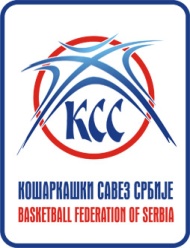 KRAGUJEVAC 10-17.06.2016.Poštovani, U ovom obaveštenju Vam šaljem sve informacije za RTC Kragujevac 2016,  sa spiskovima igračica po godištima i spiskom trenera koji će raditi na RTC –u.RTC 2015 – ODRŽAĆE SE U PERIODU OD 10. DO 17. JUNA 2016 GOD.UZRASNA GODIŠTA SU  2001, 2002 I 2003Učesnice će biti smeštene u hotelu “Šumarice” u Kragujevcu.- Skup stručnih lica (kordinatora i trenera) je planiran 10 06 2016.do 10:00 h.- Skup igračica je planiran 10.06, od 10:00 – 12:00 h, a odlazak je 17.06.2016. u 12:00 h.- Igračice su dužne da sa sobom ponesu  potvrdu o zdravstvenoj sposobnosti, koja nije starija od tri meseca, - Podatak o težoj bolesti,operaciji,povredi, alergiji i neophodnosti uzimanja određenih lekovaMolimo Vas da ovu dokumentaciju uredno pripremite, kao i da roditelji napismeno pošalju potpisan  papir sa podacima iz poslednje tačke.Obavezno poneti overenu zdravstvenu knjižicu i jednu fotografiju za lični karton.Mole se klubovi da potvrdu o učešću svojih igračica, dostave do petka, 03.06.2016.god.do 12:00 h, na e-mail: zorantir22@gmail.com Ukoliko je potrebno  OPRAVDANJE od KSS-a, zbog izostanaka iz škole, molimo Vas da u potvrdi dolaska , navedete za koje dane/datume, kako bi se blagovremeno prosledili od strane KSS.                                                          Stručni saradnik KSS-a                                                                             Zoran Tir